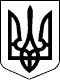 УКРАЇНАЧЕЧЕЛЬНИЦЬКА РАЙОННА РАДАВІННИЦЬКОЇ ОБЛАСТІРІШЕННЯ № 632 25 вересня 2020 року                                                            30 сесія 7  скликанняПро внесення змін до районної комплексної  Програми соціальної підтримки учасників антитерористичної операції (операції Об’єднаних сил) та членів їх сімей на 2018-2022 рокиВідповідно до пункту 16 частини 1 статті 43 Закону України «Про місцеве самоврядування в Україні», враховуючи клопотання управління праці та соціального захисту населення районної державної адміністрації,  висновки постійних комісій районної ради з питань бюджету та комунальної власності, з питань соціального захисту населення, освіти, культури, охорони здоров’я, спорту та туризму, районна рада ВИРІШИЛА:1. Внести зміни до районної  комплексної  Програми соціальної підтримки учасників антитерористичної операції (операції Об’єднаних сил) та членів їх сімей на 2018-2022 роки, затвердженої рішенням 17 позачергової сесії районної ради 7 скликання від 15.12.2017 року № 327, а саме: пункт 16 розділу Х. «Напрями діяльності та заходи районної комплексної  Програми соціальної підтримки учасників антитерористичної операції (операції Об’єднаних сил) та членів їх сімей на 2018-2022 роки» викласти в новій редакції  (додається).       2. Контроль за виконанням цього рішення покласти на постійні комісії районної ради  з питань бюджету та комунальної власності (Савчук В.В.),          з питань соціального захисту населення, освіти, культури, охорони здоров’я, спорту та туризму (Воліковська Н.В.). Голова районної ради						         С. П’ЯНІЩУК                                                                                                                                                                                     Додаток                                                                                      				                                                   до рішення 30 сесії Чечельницької                                                                                                                                                                                      районної ради 7 скликання                                                                                                                                                                                      від 25.09.2020 року № 632Х. Напрями діяльності та заходирайонної комплексної  Програми соціальної підтримки учасників антитерористичної операції (операції Об’єднаних сил)та членів їх сімей на 2018-2022 рокиКеруючий справами  виконавчого апарату районної ради                                                                                                   Г. ЛИСЕНКО№з/пНазва напряму діяльності (пріоритетні завдання)Перелік заходів ПрограмиТермін виконання заходуВиконавці.   Джерела фінансування                                                                                                                                                                   .   Джерела фінансування                                                                                                                                                                   Орієнтовні обсяги фінансування(вартість), тис.грн., у тому числі:                                                                    2019р.                                           2020р.                                                 2021р.                                                 2022р.Очікуванийрезультат№з/пНазва напряму діяльності (пріоритетні завдання)Перелік заходів ПрограмиТермін виконання заходуВиконавці.   Джерела фінансування                                                                                                                                                                   .   Джерела фінансування                                                                                                                                                                   123456678Забезпечення заходів соціальної адаптації учасників АТО (ООС) та їх сімейЗабезпечення заходів соціальної адаптації учасників АТО (ООС) та їх сімейЗабезпечення заходів соціальної адаптації учасників АТО (ООС) та їх сімейЗабезпечення заходів соціальної адаптації учасників АТО (ООС) та їх сімейЗабезпечення заходів соціальної адаптації учасників АТО (ООС) та їх сімейЗабезпечення заходів соціальної адаптації учасників АТО (ООС) та їх сімейЗабезпечення заходів соціальної адаптації учасників АТО (ООС) та їх сімейЗабезпечення заходів соціальної адаптації учасників АТО (ООС) та їх сімейЗабезпечення заходів соціальної адаптації учасників АТО (ООС) та їх сімей16Соціальний захист та надання соціальної допомоги членам сімей учасників АТО (ООС)Надання щорічної грошової матеріальної допомоги в розмірі 2000,00 грн учасникам бойових дій в АТО (ООС), особам  з інвалідністю внаслідок війни в АТО (ООС) та сім'ям загиблих (померлих) учасників бойових дій в АТО (ООС), які перебувають на обліку в управлінні праці та соціального захисту населення Чечельницької районної державної адміністрації2019-2022рр.управління праці та соціального захисту населення райдержадміністраціїуправління праці та соціального захисту населення райдержадміністраціїРайонний бюджет2019р.  – 600,0                     2020р.  – 630,0                     2021р.  – 630,0                      2022р.   – 630,0Поліпшення майнового стану 